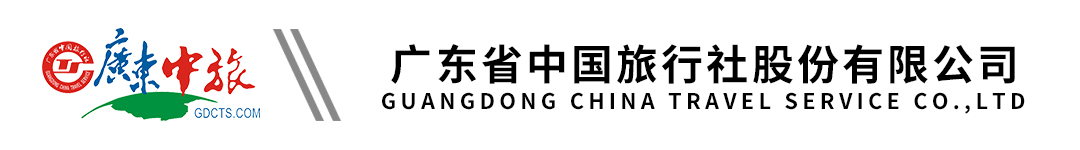 【惠游恩施】湖北恩施双飞6天｜恩施大峡谷｜七星寨｜云龙地缝｜屏山大峡谷｜仙山贡水｜土家女儿城｜地心谷｜清江大峡谷｜侗族风情寨双飞6天行程单行程安排费用说明购物点自费点其他说明产品编号HXQ-20240417-H3出发地广东省目的地湖北省行程天数6去程交通飞机返程交通飞机参考航班去程：CZ6589/广州20:30-恩施次日00:35分，经停武汉去程：CZ6589/广州20:30-恩施次日00:35分，经停武汉去程：CZ6589/广州20:30-恩施次日00:35分，经停武汉去程：CZ6589/广州20:30-恩施次日00:35分，经停武汉去程：CZ6589/广州20:30-恩施次日00:35分，经停武汉产品亮点★广州飞恩施；★广州飞恩施；★广州飞恩施；★广州飞恩施；★广州飞恩施；天数行程详情用餐住宿D1广州-恩施酒店-自由活动早餐：X     午餐：X     晚餐：X   恩施：七里香/红海棠/碧之源/伍幺捌/福多多/百香阁/宏宣/希岸/龙湾/名都/顺都/土司王朝或同级别酒店D2恩施-恩施大峡谷（七星寨+云龙河地缝）-女儿城早餐：√     午餐：√     晚餐：X   恩施：七里香/红海棠/碧之源/伍幺捌/福多多/百香阁/宏宣/希岸/龙湾/名都/顺都/土司王朝或同级别酒店D3恩施-地心大峡谷-清江大峡谷早餐：√     午餐：√     晚餐：X   恩施：七里香/红海棠/碧之源/伍幺捌/福多多/百香阁/宏宣/希岸/龙湾/名都/顺都/土司王朝或同级别酒店D4恩施-土特产超市-侗族风情寨-伍家台-仙山贡水早餐：√     午餐：√     晚餐：X   宣恩：金源/宣恩星语西都山居民宿/锦都酒店(恩施文澜桥店) /纽宾凯尚居酒店/梦巢小镇店或同级D5宣恩-屏山大峡谷-下午茶早餐：√     午餐：√     晚餐：X   宣恩：金源/宣恩星语西都山居民宿/锦都酒店(恩施文澜桥店) /纽宾凯尚居酒店/梦巢小镇店或同级D6恩施-广州早餐：√     午餐：X     晚餐：X   温馨的家费用包含1、交通：含往返机票经济舱（未含往返税240/人，小孩60元/人），团队机票将统一出票，如遇政府或航空公司政策性调整燃油税费，在未出票的情况下将进行多退少补，敬请谅解。机票一经出，不得更改、不得签转、不得退票。1、交通：含往返机票经济舱（未含往返税240/人，小孩60元/人），团队机票将统一出票，如遇政府或航空公司政策性调整燃油税费，在未出票的情况下将进行多退少补，敬请谅解。机票一经出，不得更改、不得签转、不得退票。1、交通：含往返机票经济舱（未含往返税240/人，小孩60元/人），团队机票将统一出票，如遇政府或航空公司政策性调整燃油税费，在未出票的情况下将进行多退少补，敬请谅解。机票一经出，不得更改、不得签转、不得退票。费用不包含1、不含必消499/人（恩施大峡谷环保车+地面索道+地心谷换乘车+清江游船+蝴蝶崖玻璃桥+屏山游船+司导服务费=499），不含自愿消费（大峡谷上行索道105+下行扶梯30+云龙地缝小蛮腰电梯30+七星寨电梯30+地心谷玻璃桥70+空中魔毯25+上行电梯35+屏山景区浮船拍照30+屏山景区太空游体验船100元/船（可坐3人）+屏山景区浆板、玻璃船78+仙山贡水游船90 ）1、不含必消499/人（恩施大峡谷环保车+地面索道+地心谷换乘车+清江游船+蝴蝶崖玻璃桥+屏山游船+司导服务费=499），不含自愿消费（大峡谷上行索道105+下行扶梯30+云龙地缝小蛮腰电梯30+七星寨电梯30+地心谷玻璃桥70+空中魔毯25+上行电梯35+屏山景区浮船拍照30+屏山景区太空游体验船100元/船（可坐3人）+屏山景区浆板、玻璃船78+仙山贡水游船90 ）1、不含必消499/人（恩施大峡谷环保车+地面索道+地心谷换乘车+清江游船+蝴蝶崖玻璃桥+屏山游船+司导服务费=499），不含自愿消费（大峡谷上行索道105+下行扶梯30+云龙地缝小蛮腰电梯30+七星寨电梯30+地心谷玻璃桥70+空中魔毯25+上行电梯35+屏山景区浮船拍照30+屏山景区太空游体验船100元/船（可坐3人）+屏山景区浆板、玻璃船78+仙山贡水游船90 ）项目类型描述停留时间参考价格【恩施硒土特产超市】（特产超市不算购物店，停留时间约 90 分钟）土特产超市是集土家文化、硒知识科普、硒产品展销为一体的展览中心，也是战役扶贫对口超市，在这里不仅能感受和体验土家文化，更能了解硒的神奇作用和功效。这里拥有最丰富的富硒产品展示区，体验区。恩施是迄今为止全球唯一探明独立硒矿床所在地，境内硒矿蕴藏量第一，是世界天然生物硒资源最富集的地区，被誉为世界第一天然富硒生物圈。是集恩施硒产品、土特产、进口商品、生活用品于一体的恩施唯一且最大商品展示中心，最丰富的富硒产品展示区，充分让游客感受独特的异域文化以及恩施富硒产品的魅力。游客可自由选择硒产品、土特产、生活用品等。90 分钟项目类型描述停留时间参考价格必销套餐恩施大峡谷环保车+地面索道+地心谷换乘车+清江游船+蝴蝶崖玻璃桥+屏山游船+司导服务费=499元/人落地后交予地接导游。¥(人民币) 499.00自愿消费恩施大峡谷：大峡谷上行索道105元/人、下行扶梯30元/人、云龙地缝小蛮腰电梯30元/人，七星寨电梯30元/人、地心谷玻璃桥70元/人、空中魔毯25元/人、上行电梯35元/人；预订须知预订须知温馨提示1、安全第一”，在旅行过程中，大家必须十分重视安全问题，出团前带好相关证件，保存好与亲人朋友、导游的联系方式。保险信息1.同一团采用不同交通工具抵达目的地，回程根据高铁/航班时刻的前后顺序，送客人一同前往高铁站/机场。